МИНИСТЕРСТВО ОБЩЕГО И ПРОФЕССИОНАЛЬНОГО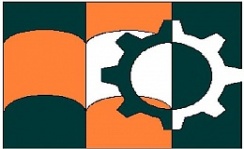             ОБРАЗОВАНИЯ РОСТОВСКОЙ ОБЛАСТИ	                  государственное бюджетное профессиональноеобразовательное учреждение Ростовской области      «Азовский гуманитарно-технический колледж»        (ГБПОУ РО «АГТК»)ОТЧЕТо прохождении преддипломной практикиСпециальность: 08.02.01 Строительство и эксплуатация зданий и сооруженийвремя прохождения практики 19.04.2017 – 17.05.2017Студента 4 курса группы 5 СЭЗ______________________________________________________________________Ф.И.О.Место прохождения практики___________________________________________________________________________________________________________________Руководитель практики на предприятии____________________________________Руководитель  практики от колледжа______О.С. Гарнец______________________ПРИНЯЛ  __О.С. Гарнец_________                                                                                                                                                                                           подпись                                                                               ОЦЕНКА__________________________________________                                                                                                                         датаРЕКОМЕНДАЦИИ И ЗАМЕЧАНИЯ РУКОВОДИТЕЛЯ ПРАКТИКИ ОТ ПРЕДПРИЯТИЯ В ПЕРИОД ПРОХОЖДЕНИЯ СТУДЕНТОМ ПРЕДДИПЛОМНОЙ ПРАКТИКИ______________________________________________________________________________________________________________________________________________________________________________________________________________________________________________________________________________________________________________________________________________________________________________________________________________________________________________________________________________________________________________________________________________________________________________________________________________________________________________________________________________________________________________________________________________________________________________________________________________________________________________________________________________________________________________________________________________СПИСОК МАТЕРИАЛОВ, СОБРАННЫХ СТУДЕНТОМ В ПЕРИОД ПРОХОЖДЕНИЯ ПРЕДДИПЛОМНОЙ ПРАКТИКИ________________________________________________________________________________________________________________________________________________________________________________________________________________________________________________________________________________________________________________________________________________________________________________________________________________________________________________________________________________________________________________________________________________________________________________________________________________________________________________________________________________________________________________________________________________________________________________________________________________________________________________________________________________________________________________________________________________________________________________________________________________________________________________________________________________________________________________________________________________________________ХАРАКТЕРИСТИКА НА СТУДЕНТА______________________________________________________________________Ф.И.О.проходившего преддипломную практику в период с ________ по ___________________________________________________________________________________________________________________________________________________________________________________________________________________________________________________________________________________________________________________________________________________________________________________________________________________________________________________________________________________________________________________________________________________________________________________________________________________________________________________________________________________________________________________________________________________________________________________________________________________________________________________________________________________Оценка________________________________________________________________Подпись руководителя___________________________________________________ « ____» _______________2017  г.                              М.П.ОЦЕНКА РУКОВОДИТЕЛЯ ПРАКТИКИ ОТ КОЛЛЕДЖА СТУДЕНТА__________________________________________________________________________________________________________________________________________________________________________________________________________________________________________________________________________________________________________________________________________________________________________________________________________________________________________________________________________________________________________________________________________________________________________________________________________________________________________________________________________________________________________________________________________________________________________________________________________________________________________________________________________________________________________________________________________________________________________________________________________________________________________________________________________________________Подпись преподавателя-руководителя_____________________________________« ____» _______________2017  г.